Fel a Netre, öregem!10 fordulóból álló játékos fejtörő2023. február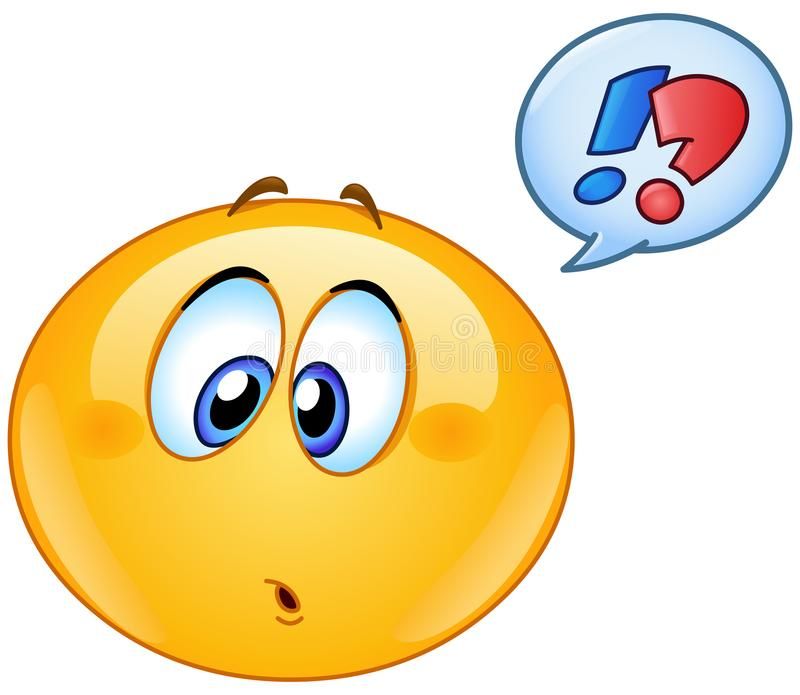 Ki vagy mi vagyok én? 
Az alábbi meghatározások segítségével keresem a következőket!1. tárgy/fogalomHíres, „vizes ember” plakátom 1905 ás 1909 között készültRólam szólt „A szerencsés flótás” címen futó Macskássy-film az 1930-as évekből2. élőlényNévrokonom az Egyesült Államok huszadik, merénylet következtében elhunyt elnöke1978. június 19-i születésem óta Munice városában, a Maple Street 711. szám alatt élek3. személyÉdesapám nem ismert, így születésemkor nevelőapám után a Mortenson vezetéknevet kaptamAz én tiszteletemre írták a Candle in the Wind című dalt.4. valaminek a valakije1986 óta műsoron vagyok Londonban és a Broadwayn is, ahol a legrégebb óta a folyamatosan futó musical címével büszkélkedhetekEgy párizsi épület alatt élek, eltorzult arcomat maszk alá rejtve.5. élőlényHimalájában tett tartózkodása során Sir Edmund Hillary is kísérletet tett a felkutatásomra.Ausztráliában yowie-nak, Kanadában gogote-nak, az Amerikai Egyesült Államokban bigfootnak neveznek6. személy13 elődömet tartották eddig számon, de én voltam az első, aki Nobel-díjig jutott.Hétszer jártam Magyarországon, 2010-ben Budapest díszpolgára lettem.7. fogalom2007-ben hivatalnokok megtalálták a Bibliához hasonló hivatalos tízparancsolatomatA Keresztapa című filmben valóban sosem hangzom el, a Mézga családban viszont meglehetősen sokszor, hiszen az egyik házi kedvenc a nevemet viseli.8. személyA legenda szerint születésemkor öklömben egy kis vérrögöt szorongattam, amely a hagyomány szerint azt bizonyította, hogy nagy hadvezér vagy harcos válik belőlem.A világtörténelem legsikeresebb alfa hímjének is neveznek, genetikusok szerint a világ mai lakosságának 0,5 százaléka az én leszármazottam.9. helyKürtszóra leomlottak a falaim.A Prodigy 1992-es, valamint Hillary Duff 2004-es albumán is egy-egy dalcím viseli a nevemet, amerikai és brit sorozatokat is forgattak a nevemmel megegyező címmel.10. tárgyEredetileg La Gallegrára kereszteltek, utalva származási helyemre.Magyarországon a Neoton Família is öregbítette hírnevemet.11. személyA cseh Duchcov városában 13 évig könyvtárosként dolgoztam, itt hunytam el és itt is vagyok eltemetve.Hét éves koromban doktori címet nyertem a padovai egyetemen. Leendő papként azonban 1741 márciusában prédikáció közben részegen leestem a szószékről - így aztán végül nem lett belőlem pap.12. tárgyBár csak egy eredeti van belőlem, mégis számos városban megtekinthető vagyok. pl: Drezdában, Koppenhágában, Buenos Airesben, New Yorkban.1904 óta könyökölök a bal térdemen.13. tárgyModern változatomat Carlton Cole Magee készítette és helyezte üzembe 1935-ben Oklahomában.Németországban, Magyarországon és a kelet-európai országokban más sorrendet használok, mint a világ többi részén.14. helyA világ legnagyobbika vagyok, évente körülbelül 4 millimétert növekszem.Egy indiai matematikus, Radhanath Sikdar 1852-ben pontosan meghatározta a paraméteremet.15. személyRichard Attenborough-nak rögtön két Oscar-díjat is hoztam.Halálomkor a vagyonom egy órából, egy szemüvegből, egy szandálból, egy tányérból és 6 váltás ruhából állt. Születésem napját az ENSZ az erőszakmentesség világnapjának nyilvánította.16. személyA világ tíz legnagyobb szobrából öt engem jelenít meg.Születési helyem, Lumbini népszerű zarándokhely.17. tárgyAz első példányom a chicagói világkiállításon az Eiffel-torony riválisaként a rendezvény legnagyobb attrakciója volt.Bécsi példányom a 19. század óta működik, legismertebb testvérem London egyik nevezetessége.18. tárgyMagyarországon jelenleg egyetlen - üzemen kívüli - példányom található, pennsylvaniai Altoonában működik 1902 óta a legrégebbi 139 méter magas példányom.Gyakran az élet és az érzelmek gyors váltakozását is hozzám hasonlítják.19. személyPatricia Cornwell írt rólam egy regényt, és DNS-mintával próbálja bizonyítani, hogy egy Walter Sicker nevű festővel vagyok azonos.Közismert nevem a média által elterjesztett, úgynevezett „Kedves Főnök” levélből ismert.20. tárgyA Bell UH-1 Iroquois gyártmányomból több mint 11 ezer készült ez idáig.Colin McRae és Kobe Bryant halála is hozzám köthető.21. tárgyCímet adtam Khaled Hosseini nemzetközi áttörést hozó, 80 országban megjelent sikerkönyvének.Thaiföldön komoly sportnak számítok, máshol inkább gyerekek kedvelt játéka vagyok, Magyarországon Zebegényben fesztiválozok szívesen.22. személyLegismertebb megformálóm Elisabeth Taylor volt, egy a hölgyek által hordott frizura is a nevemet viseli.Egyiptom utolsó fáraójaként kígyóval lettem öngyilkos.23. élőlényEredeti nevemet Manitoba tartomány fővárosáról kaptam.Születési helyemet, Ashdown Forestet –ami E. H. Shepard alkotásaiból ismerős lehet - rajongóim ezrei látogatják évente.24. helyNálam olvashatjátok le az időt a világ legnagyobb óralapjáról.Hiába vagyok 2 milliós város, a magyarok több mint 99,9 százaléka nem teheti be lábát hozzám.25. tárgyAz orrom, ha nem hiányozna, 1,71 méter lenne.Napóleon hadjárata idején csak a fejem állt ki a homokból, oroszlántestemmel és emberfejemmel a piramisok őrzője vagyok jelképesen.26. helyA világ legnagyobb szigete vagyok, 1944 óta független.Fővárosomban található a világ első péniszmúzeuma, ahol olimpiai ezüstérmes kézilabdacsapatom tagjainak nemes testrészei is megtekinthetők ezüstszínben.27. tárgy1977. szeptember 10-én használtak utoljára. Nem az az orvos talált fel, akiről elneveztek, Ő csak javasolta a használatomat.XVI. Lajos és Marie Antoinette királyné is az én áldozatim lettek.28. fogalomAz Alessandro di Mariano di Vanni Filipepi néven született festő első ismert remekműve vagyok.A magyar kártya egyik lapján is találkozhatsz velem.29. személyTőlem vettek DNS-mintát, hogy megállapítsák, a magát Anasztázia Romanov hercegnőnek kiadó személy szélhámos-e.Esküvőmet 1947-ben a BBC rádió élőben közvetítette. Megnyitottam az 1956-os olimpiai játékokat.30. személyRólam nevezték el a mágneses indukció SI mértékegységét.A nevemet viselő óriáscég vezetője Elon Musk.